Primary School Drama EducationSession 8“Stop Bullying -Everybody’s Responsibility” Charter~~The end~~Appendix 7a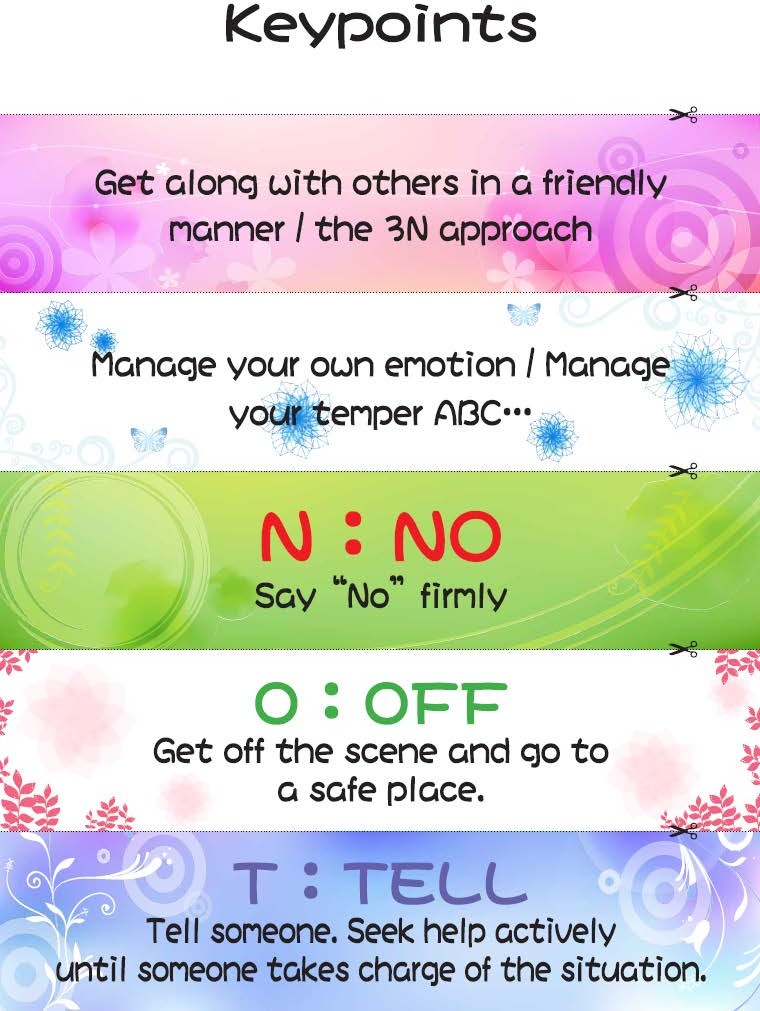 Appendix 8a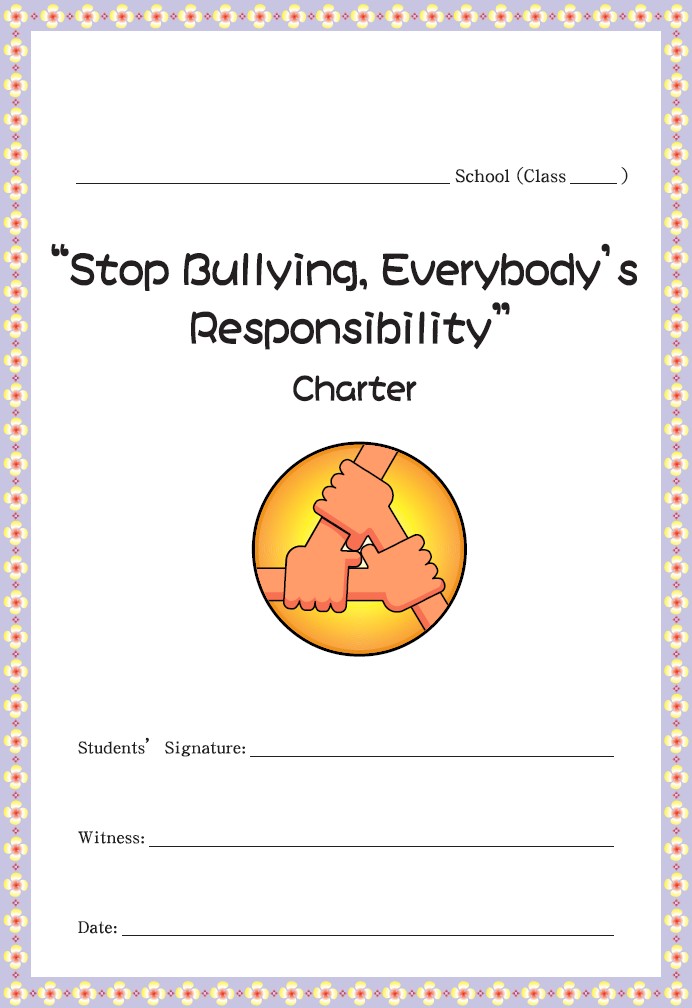 Appendix 8b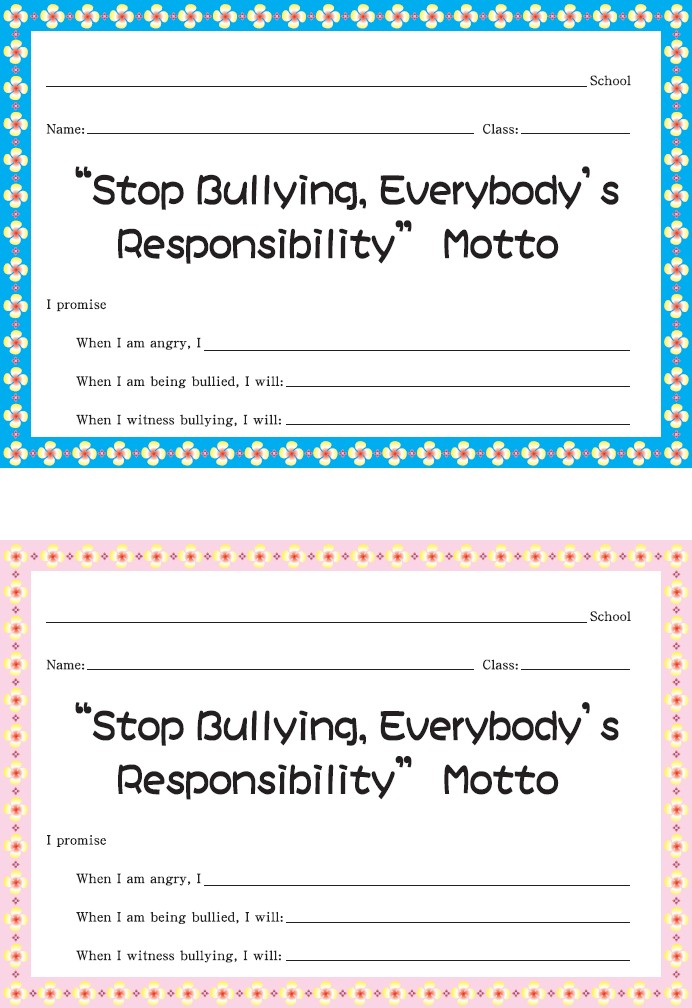 Objective:To encourage students to take actions to reduce or stop bullying incidents through contracting.Target:Primary 4 to 6 studentsSuggested duration:1 lesson (35 mins)Teaching aids:Session 7 Appendix 7a “Keypoints”,  music, Appendices 8a “Stop Bullying Charter” (in A4 and A3 format) and 8b “Stop Bullying” MottoDurationTeaching stepsRemarks5 minutes - Warm-up exercise1. Teacher and students review the content of Sessions 1-7. Students share their views on the bullying incidents.Appendix 7a“Keypoints” from session 725 minutes - ActivityEstablish	the	“Stop	bullying,	Everybody’s Responsibility” CharterTeacher points out to students:Everybody should take an action to prevent or reduce bullying incidents from happening, so we need to establish the “Stop bullying, Everybody’s responsibility” Charter together.Form groups of 4-6 students to draft the charter.Every group reports the content of the charter.Teacher and students choose and write down the ten most representative items. Then, the whole class will sign their names on the charter.Students can also discuss other measures to advocate the charter’s spirit “Stop bullying, Everybody’s responsibility”, such as making posters or caring cards, setting up caring teams and so on.Play musicSee Appendix 8a ‘“Stop Bullying, Everybody’s Responsibility” Charter’  (A4) See Appendix 8a ‘ “Stop Bullying, Everybody’s Responsibility” Charter’ (Enlarge to an A3 poster)5-minutes - Reflection and conclusionBullying behavior is not tolerated in schools. Therefore, in order to tackle the problem, students should bear the responsibility and fulfill the commitment in the charter.Students finish their own “Stop bullying” motto.See	“Stop Bullying, Everybody’s Responsibility” Motto		inAppendix 8b.